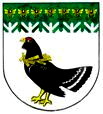 от 13 ноября 2023 года № 756О внесении изменений в Устав муниципальногоунитарного предприятия «Водоканал»Мари-Турекского муниципального районаВ соответствии с Федеральным законом от 14.11.2002 №161-ФЗ «О государственных и муниципальных унитарных предприятиях», в целях минимизации коррупционных рисков, недопущения злоупотребления работниками своим служебным положением, администрация Мари-Турекского муниципального района Республики Марий Эл п о с т а н о в л я е т:1. Внести в Устав муниципального унитарного предприятия «Водоканал» Мари-Турекского муниципального района, утвержденный постановлением администрации муниципального образования «Мари-Турекский муниципальный район» от 03 июня 2014 года № 391, в редакции от 06 марта 2018 года № 100 (далее – Устав), следующие изменения:1.1. Абзац второй пункта 1.3. Устава  изложить в следующей редакции:«Место нахождения МУП «Водоканал»: 425500 Республика Марий Эл, Мари-Турекский район, п. Мари-Турек, ул. Советская, д.20».  1.2. Подпункт 6.2 пункта 6 Устава дополнить абзацем следующего содержания:«Директор МУП «Водоканал» принимает исчерпывающие меры, направленные на недопущение реализации личной заинтересованности в отношении родственников или свойственников, если один из них на предприятии подчинен (подконтролен) другому.».2. Настоящее постановление разместить на официальном сайте Мари-Турекского муниципального района в информационно-телекоммуникационной сети «Интернет».3. МУП «Водоканал» Мари-Турекского муниципального района, в соответствии с пунктом 1.5 Устава зарегистрировать указанные изменения в налоговом органе.4. Контроль за исполнением настоящего постановления возложить на первого заместителя главы администрации Мари-Турекского муниципального района Зыкова А.С. МАРИЙ ЭЛ РЕСПУБЛИКЫНМАРИЙ ТУРЕК МУНИЦИПАЛЬНЫЙ РАЙОНЫНАДМИНИСТРАЦИЙЖЕАДМИНИСТРАЦИЯМАРИ-ТУРЕКСКОГО МУНИЦИПАЛЬНОГО РАЙОНАРЕСПУБЛИКИ МАРИЙ ЭЛАДМИНИСТРАЦИЯМАРИ-ТУРЕКСКОГО МУНИЦИПАЛЬНОГО РАЙОНАРЕСПУБЛИКИ МАРИЙ ЭЛПУНЧАЛПОСТАНОВЛЕНИЕПОСТАНОВЛЕНИЕГлава администрацииМари-Турекскиймуниципального районаС.Решетов